Организатор курсов повышения квалификации – ФГАНУ «ВНИМИ»ПРОГРАММА курсов повышения квалификации «Микробиология молока и молочных продуктов. Требования безопасности при работе с микроорганизмами III-IV групп патогенности» 21.03.22-29.03.22гМосква, 2022г Федеральное государственное автономное научное учреждениЕ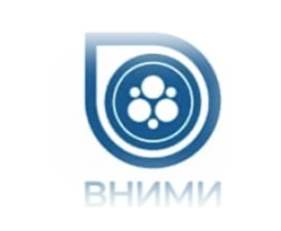 «Всероссийскийнаучно-исследовательский ИНСТИТУТ МОЛОЧНОЙ ПРОМЫШЛЕННОСТИ» (ФГАНУ «ВНИМИ»)программа«Микробиология молока и молочных продуктов. Требования безопасности при работе с микроорганизмами III-IV групп патогенности»Цель:Развитие профессиональных компетенций в области управления качеством молочной продукции10.00-10.1521.03.22ВКЛАД ФГАНУ «ВНИМИ» В РАЗВИТИЕ МИКРОБИОЛОГИИ МОЛОКА И МОЛОЧНЫХ ПРОДУКТОВГАЛСТЯН Арам Генрихович – директор ФГАНУ «ВНИМИ», д.т.н., академик РАН10.15-11.3011.30-12.1512.15-13.00МИКРОБИОЛОГИЧЕСКИЕ АСПЕКТЫ ПРОИЗВОДСТВА ТРАДИЦИОННЫХ КИСЛОМОЛОЧНЫХ ПРОДУКТОВ. БИОПРОДУКТЫ РОЖКОВА Ирина Владимировна - зав. Центральной лабораторией микробиологии ФГАНУ «ВНИМИ», к.т.н.АКТУАЛЬНАЯ НОРМАТИВНАЯ БАЗА ПО ГОСУДАРСТВЕННОМУ РЕГУЛИРОВАНИЮ В ОБЛАСТИ УПРАВЛЕНИЯ КАЧЕСТВОМ И БЕЗОПАСНОСТЬЮ ПИЩЕВЫХ ПРОДУКТОВ СВЯТОСЛАВОВА Ирина Михайловна– специалист лаборатории стандартизации, метрологии и патентно-лицензионных работ, кандидат технических наукСОСТАВ МИКРОФЛОРЫ И КОНТРОЛЬ КАЧЕСТВА ЖИДКИХ КИСЛОМОЛОЧНЫХ ПРОДУКТОВКРЕККЕР Людмила Геннадьевна, к.т.н., доцент, научный сотрудник лаборатории ресурсосберегающих процессов22.03.2210.00-11.3011.30-13.00СОСТАВ МИКРОФЛОРЫ И КОНТРОЛЬ КАЧЕСТВА СЫРОВ, МАСЛА СЛИВОЧНОГО И МОЛОЧНЫХ КОНСЕРВОВ КРЕККЕР Людмила Геннадьевна, к.т.н., доцент, научный сотрудник лаборатории ресурсосберегающих процессовМИКРОБИОЛОГИЯ ЗАКВАСОК И БАКТЕРИАЛЬНЫХ КОНЦЕНТРАТОВ: СОВРЕМЕННЫЙ АССОРТИМЕНТ, ОСОБЕННОСТИ ИСПОЛЬЗОВАНИЯ ДЛЯ ПРИГОТОВЛЕНИЯ МОЛОЧНЫХ ПРОДУКТОВ, КОНТРОЛЬ КАЧЕСТВАЕЛИЗАРОВА Виктория, микробиолог компании «IFF» 23.03.2210.00-11.3011.40-13.10РАЗЪЯСНЕНИЯ, В СВЯЗИ СО ВСТУПЛЕНИЕМ В ДЕЙСТВИЕ (с 1.09.2021Г) САНПИН 3.3686-21. ТРЕБОВАНИЯ К БЕЗОПАСНОСТИ ПРИ РАБОТЕ С МИКРООРГАНИЗМАМИ III И IV ГРУПП ПАТОГЕННОСТИВОЛКОВА Наталья Александровна - зав. отделом эпидемиологии ФГУЗ «Центр гигиены и эпидемиологии в г. Москве»ВЛИЯНИЕ ПРОИЗВОДСТВЕННЫХ ФАКТОРОВ НА МИКРОБИОЛОГИЧЕСКИЕ ХАРАКТЕРИСТИКИ ГОТОВОГО ПРОДУКТАРОЖКОВА Ирина Владимировна - зав. Центральной лабораторией микробиологии ФГАНУ «ВНИМИ», к.т.н.24.03.2210.00-11.3011.30-13.00МОНИТОРИНГ САНИТАРНО-ГИГИЕНИЧЕСКОГО СОСТОЯНИЯ МАШИН ДЛЯ РОЗЛИВА МОЛОКА. ГИГИЕНИЧЕСКИЙ КОНТРОЛЬ И КОНТРОЛЬ АЛЛЕРГЕНОВ.Денис Покидышев – менеджер по качеству ООО «СИГ Комбиблок»Практические занятия:ПРАКТИКА ОРГАНИЗАЦИИ И ПРОВЕДЕНИЯ МИКРОБИОЛОГИЧЕСКОГО КОНТРОЛЯ В УСЛОВИЯХ ПРОИЗВОДСТВЕННЫХ ЛАБОРАТОРИЙ ВНИМИ ИЗУЧЕНИЕ ТЕХНИКИ ПОСЕВА РАЗЛИЧНЫХ ГРУПП МИКРООРГАНИЗМОВ, ИДЕНТИФИКАЦИИ И МОРФОЛОГИИ МИКРООРГАНИЗМОВ. Практическое занятие: Подготовка посуды и материалов. Подготовка питательных сред. Контроль работы паровых стерилизаторов. Пробоподготовка и проведение микробиологических исследованийРОЖКОВА Ирина Владимировна - зав. Центральной лабораторией микробиологии ФГАНУ «ВНИМИ», к.т.н.БЕГУНОВА Анна Васильевна – научный сотрудник Центральной лабораторией микробиологии ФГАНУ «ВНИМИ»ЛЕОНОВА Виктория Александровна – мл. научный сотрудник Центральной лабораторией микробиологии ФГАНУ «ВНИМИ»25.03.2210.00-11.0011.00-12.0012.00-13.00 Практические занятия:ПРАКТИКА ОРГАНИЗАЦИИ И ПРОВЕДЕНИЯ МИКРОБИОЛОГИЧЕСКОГО КОНТРОЛЯ В УСЛОВИЯХ ПРОИЗВОДСТВЕННЫХ ЛАБОРАТОРИЙ ВНИМИ ИЗУЧЕНИЕ ТЕХНИКИ ПОСЕВА РАЗЛИЧНЫХ ГРУПП МИКРООРГАНИЗМОВ, ИДЕНТИФИКАЦИИ И МОРФОЛОГИИ МИКРООРГАНИЗМОВ. Практическое занятие: Подготовка посуды и материалов. Подготовка питательных сред. Контроль работы паровых стерилизаторов. Пробоподготовка и проведение микробиологических исследованийРОЖКОВА Ирина Владимировна - зав. Центральной лабораторией микробиологии ФГАНУ «ВНИМИ», к.т.н.ЛЕОНОВА Виктория Александровна – мл. научный сотрудник Центральной лабораторией микробиологии ФГАНУ «ВНИМИ».КОНТРОЛЬ МИКРОБИОЛОГИЧЕСКИХ ПОКАЗАТЕЛЕЙ В МОЛОКЕ И МОЛОЧНЫХ ПРОДУКТАХ С ПРИМЕНЕНИЕМ ЗАКОНОДАТЕЛЬНОЙ БАЗЫ. ОФОРМЛЕНИЕ РЕЗУЛЬТАТОВ ИСПЫТАНИЙ.ФИЛЬЧАКОВА Светлана Анатольевна – научный сотрудник лаборатории технохимконтроля и арбитражных методов анализа ФГАНУ «ВНИМИ» ВОЗМОЖНОСТИ ПЦР- ЛАБОРАТОРИИ ДЛЯ МИКРОБИОЛОГИЧЕСКИХ ИССЛЕДОВАНИЙБИГАЕВА Алана Владиславовна - научный сотрудник лаборатории молочных консервов, ФГАНУ «ВНИМИ»28.03.2210.00-11.3011.35-12.20 12.20-13.00ОБЕЗЗАРАЖИВАНИЕ ОПАСНЫХ ОТХОДОВ. ПРИМЕНЕНИЕ СОВРЕМЕННОГО ОБОРУДОВАНИЯ ДЛЯ МИКРОБИОЛОГИЧЕСКИХ ИССЛЕДОВАНИЙ. СОВРЕМЕННЫЕ ИНСТРУМЕНТЫ ОБЕСПЕЧЕНИЯ ЭКСПРЕСС- КОНТРОЛЯ СТЕРИЛЬНОСТИ МОЛОЧНЫХ ПРОДУКТОВМИШКОВ Павел Евгеньевич - генеральный директор ООО «Системы пищевой безопасности» РОЛЬ ВОДЫ В МИКРОБИОЛОГИЧЕСКОЙ ЛАБОРАТОРИИ. ЦЕХАНОВСКАЯ Татьяна – специалист «Системы очистки воды»КОНТРОЛЬ ВОЗДУХА - ПРОБЛЕМЫ И РЕШЕНИЯ.ЕЛЬФИМОВ Алексей Сергеевич, к.б.н., ст. специалист направления промышленной микробиологии, Мерк Лайф Сайнс 29.03.2210.00-11.3011.30-12.3012.30-13.1513.15-13.3013.30-14.00ХАРАКТЕРИСТИКА ПИТАТЕЛЬНЫХ СРЕД, ИСПОЛЬЗУЕМЫХ ДЛЯ КОНТРОЛЯ МОЛОЧНОЙ ПРОДУКЦИИ ПО МИКРОБИОЛОГИЧЕСКИМ ПОКАЗАТЕЛЯМЕФИМОЧКИНА Наталья Рамозановна - д.б.н., ФГБУН «ФИЦ питания и биотехнологии»РЕШЕНИЯ ДЛЯ МИКРОБИОЛОГИЧЕСКОЙ ЛАБОРАТОРИИ ДЛЯ ОПТИМИЗАЦИИ РАБОТЫ ПЕРСОНАЛА. ПРЕДИКТИВНАЯ ДИАГНОСТИКАКОМАРОВ Сергей - менеджер по работе с ключевыми клиентами молочной и соковой промышленности ООО «биоМерье Рус»МАКАРОВА Оксана - Научный советник ООО «биоМерье Рус»СОВРЕМЕННЫЕ МЕТОДЫ КОНТРОЛЯ СОДЕРЖАНИЯ ИНГИБИРУЮЩИХ ВЕЩЕСТВ В МОЛОКЕ И МОЛОЧНЫХ ПРОДУКТАХМАРТЫНОВИЧ Ирина - компания АТЛ ТЕСТИРОВАНИЕКРЕККЕР Людмила Геннадьевна, к.т.н., доцент, научный сотрудник лаборатории ресурсосберегающих процессовВРУЧЕНИЕ УДОСТОВЕРЕНИЙ О ПОВЫШЕНИИ КВАЛИФИКАЦИИ КОЛОСОВА Елена Вячеславовна – заведующий научно-образовательным центром «Инновационные технологии» ФГАНУ «ВНИМИ» к.т.н., доцент